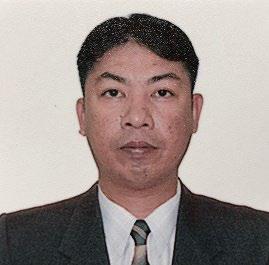 LOUIE Email address: louie-393366@2freemail.comPROFILE SUMMARYA mechanical engineer undergraduate with over 20 years of working experience in different organizations.Proficient in forklift operation, SAP, WMS, RF Scanner, inventory, warehouse cycle counting and logistics.With knowledge in production procedures and machine operating.Health and safety officer with experience in monitoring company’s safety compliance, ensuring proper equipment usage and maintenance and recording/investigating safety incidents and mishaps.With demonstrable knowledge and skills for electrical installation, maintenance and repair of electrical systems and equipment.With excellent physical and hand-eye coordination.Hard-working, punctual, time-conscious.With good communication skills; written or verbal.With proficient computer skills, Microsoft Office (Word, Outlook and Excel).WORK EXPERIENCESWAREHOUSE SUPERVISOR AND SAFETY OFFICERMay 2016 – March 2019Laguna, PhilippinesMonitor and analyze electrical systems of bailing, mixing and shredding machine.Set up machines (calibration, cleaning etc.) to start a production cycle.Test devices for improvement, safety, and quality control.Update older electrical systems for changes, cost reductions, improvements, safety, and quality control.Repair broken equipment and wiring.Participate in test runs and meeting safety regulations.Maintain materials record, document necessary information and utilize reports to project warehouse status.Determine warehouse staffing levels and assign workload equally.Oversaw warehouse and workers safety in conjunction to manufacturing processes.Perform hazard assessments to confirm effectiveness of different warehouse and manufacturing procedures.Attend, participate and / or facilitate safety meetings including safety committee meetings and toolbox meetings.WAREHOUSE LEADMAN/TECHNICIANSeptember 2015 – May 2016Laguna, PhilippinesDiagnose problems, replace or repair parts, test and make adjustments.Maintain forklift equipment by troubleshooting breakdowns, performing preventive maintenance, recommending repairs and performing routine pre and post inspections.Maintain material handling equipment by recharging, cleaning, oiling and other necessary actions, and record all information on log sheet.Operate warehouse equipment safely and efficiently while meeting productivity and quality expectations.Handle one manufacturing machine and test its operation periodically.FORKLIFT OPERATOR/MAINTENANCEJanuary 2012 - September 2015Laguna, PhilippinesPerform regular preventive maintenance on machines, equipment and plant facilities.Load, unload, receive warehouse items and transport materials to different locations within the facility.Detect faulty operations, defective material and report those and any unusual situations to proper supervision.Secure loads to machine before transportation and inspect for damages to vehicles.Schedule vehicles for maintenance and repairs and manage inventory.Pick and wrap orders for shipment while adhering to production schedulesIdentify workplace safety hazards while adhering to safety management standards.FORKLIFT OPERATOR/MAINTENANCE January 2010 – January 2012Laguna, PhilippinesMove merchandize to storage locations, build, pick and pack pallets.Perform quality checks on inbound goods and carryout simple maintenance on the forklift, like recharging its battery.Identify and report mechanical and electrical faults to the supervisor or to the right technicians.Pack goods in the warehouse by hand when situation demandsIdentify and report damage or safety concerns to supervisor.Clean and maintain the warehouse as part of daily routine.SANITATION PERSONNEL/CLEANER Romac Services & Trading Co. Inc. at WPI Brookline 1 Warehouse January 2009 – January 2010LISP 1, CabuyaoLaguna, PhilippinesSANITATION PERSONNEL/CLEANER Romac Services & Trading Co. Inc. at WPI Brookline 2 Warehouse November 2007 – December 2008Silangan, CanlubangLaguna, PhilippinesClean work areas, offices, and inventory rooms and complete checklists and documents for assigned work area on a daily basis.Sanitize machines and areas using water pressure hose and applicable chemicals.Manage to work in areas with different temperatures; indoor and outdoor.Housekeeping and perfom other basic maintenance or minor repairs.Sort items set out for recycling and throw materials into designated bins compartments.PRODUCTION HELPER/MACHINE OPERATOR Romac Services & Trading Co. Inc. WPI Coca-cola Bottling Corp October 2007 - November 2007Canlubang Industrial EstateLaguna, PhilippinesSANITATION PERSONNEL/CLEANER Asiapro Cooperative, WPI Plant October 2002 – September 2007Brgy. Pittland, Cabuyao CityLaguna, PhilippinesINSURANCE AGENT Commonwealth Insurance Co. Land Transportation Office October 1997 – September 2002Marawoy, Lipa CityBatangas, PhilippinesPRODUCTION HELPER/MACHINE OPERATORBrgy. Pittland, Cabuyao CityWyeth Philippines Inc.Laguna, PhilippinesApril 1997 – September 1997WAITER/KITCHEN HELPERJojo’s Place Restaurant & Catering ServicesApril 1995 – March 1997Barangay E, RosarioBatangas, PhilippinesEDUCATION AND TRAININGSBACHELOR OF SCIENCE IN MECHANICAL ENGINEERING - UNDERGRADUATEBatangas State UniversityBatangas City, Philippines (1993-1995)ELECTRICAL INSTALLATION & MAINTENANCE NC II (BUILDING WIRING)Impedanz ERTCCalamba City, Philippines (2017)BASIC OCCUPATIONAL SAFETY AND HEALTHPEME Consultancy, Inc.Calamba City, Philippines (2016)BASIC FORKLIFT OPERATION & SAFETY TRAININGJungheinrich Electric Counterbalance TruckBoeing Material Handling Corporation, Wyeth Phils. Inc.Cabuyao City, Laguna, Philippines (2016)HEO: FORKLIFT NC II  (TESDA)Global Overseas Training Institute for Heavy Equipment Operators andSkills Development Inc. (GOTIHED)Cabuyao City, Laguna, Philippines (2013)FIRE BRIGADE MEMBER TRAININGBureau of Fire ProtectionCalamba City, Laguna, Philippines(2013)PERSONAL INFORMATIONBirth date:Religion:Gender:Nationality:Civil Status:Language Spoken:December 5, 1976Roman CatholicMaleFilipinoMarriedFilipino and English